Faithful Fools Mission Statement:We are called to a ministry of presence that acknowledges each human's incredible worth.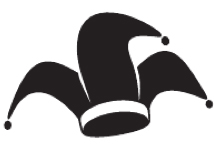 Aware of our judgments, we seek to meet people where they are through the Arts, Education, Advocacy, and Accompaniment.We participate in shattering myths about those living in poverty, seeing the light, courage, intelligence, strength, and creativity of the people we encounter.We discover on the streets our common humanity through which celebration, community, and healing occur.About Faithful Fools:Faithful Fools Street Ministry was founded in 1998 as an educational and charitable organization. Faithful Fools was created to establish a community of people who address the policies, attitudes, and lack of knowledge that perpetuate homelessness and poverty not just locally in San Francisco, but nationally and globally. Through the arts, education, advocacy and accompaniment we work to build community by breaking through the boundaries that separate us like economic power, religious beliefs, class, race, gender, ethnicity, age, and mental health. Walking and working together as people of privilege and people who are impoverished help us bridge gaps and shift perceptions that inhibit personal and social change. To learn more visit www.faithfulfools.orgAbout the Service Learning Project with Faithful Fools for 2015/2016:Making a Documentary Short Film: “I will know it to be a Just Society when I see . . . “To be sure, in order to fight injustice, we must know and confront injustice where it is, but to create a Just Society, we must also have a vision of what it is to live in a Just Society; we must see in our hearts and minds the characteristics of the Just Society for which we all long. The Faithful Fools and Martín-Baró Scholars are embarking on a project to find out how you and so very many other people envision a Just Society. We will ask people of all walks of life—from the city streets to city hall, from entrepreneur to CEO, from homeless to landlord: “How do you envision a Just Society? What will you see and know? How will you live differently in that Just Society?” And we will produce from all those interviews a short documentary film to show on campus, at churches, submit to film festivals, and anywhere else you can imagine. Through this service-learning project, you will:Discover and explain your own vision of a Just SocietyTalk with lots of different people to discover their vision of a Just SocietyLearn to make a quality video—from production through editingDiscover yourself in a team setting—highlighting your own and others’ talents, setting common goals and making timelines, working through the unexpected ups and downs of filmmaking, and nurturing the whole team’s creative potential